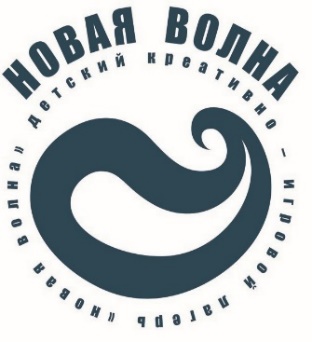 Информированное добровольное согласие на медицинские вмешательства для получения первичной медико-санитарной, неотложной и скорой медицинской помощи в период пребывания в детском лагере.Я, __________________________________________________________________________ Ф.И.О. одного из родителей, опекуна, попечителя, иного законного представителя «_________» _______________________________ ____________ г. рождения, проживающий (-ая) по адресу: адрес одного из родителей, опекуна, попечителя, иного законного представителя контактный телефон Даю добровольное информированное согласие на проведение медицинских вмешательств моему ребенку   _____________________________________________________________________ Ф.И.О. ребенка, от имени которого, выступает законный представитель «_________» _______________________________ ____________ г. рождения, чьим законным представителем я являюсь,    проживающего по адресу: _______________________________________________                                        фактический адрес проживания ребенка при оказании первичной медико-санитарной, неотложной и скорой медицинской помощи в оздоровительной и медицинской организации. Я ознакомлен с перечнем видов медицинских вмешательств, на которые граждане дают информированное добровольное согласие для получения первичной медико-санитарной помощи в доступной для меня форме, а так же уведомлен в том, что при оказании неотложной и скорой медицинской помощи я буду информирован по указанному выше телефону. В случае невозможности связаться со мной и при возникновении угрозы жизни моему ребенку решение об объеме и виде медицинского вмешательства определяют врачи медицинской организации.  В доступной для меня форме мне даны разъяснения о целях, порядке оказания медицинской помощи. В случае моего отсутствия уполномочиваю присутствовать при оказании медицинской помощи моему ребенку, чьим законным представителем я являюсь, медицинскому работнику оздоровительной организации.  Информированное добровольное согласие действительно на срок пребывания ребенка в оздоровительной организации с «____» _______20____г.    до    «____» _______ 20____г. _____________________________________________________________________________ Подпись,                 Ф.И.О. одного из родителей, опекуна, попечителя, иного законного представителя __________________________________________________________________________ Подпись,                 Ф.И.О. уполномоченного лица оздоровительной организации  «________» _________________________ 20_______г.  Дата оформления добровольного информированного согласия Перечень видов медицинских вмешательств, на которые граждане дают информированное добровольное согласие при получении первичной медико-санитарной помощи Опрос, в том числе выявление жалоб.Осмотр, в том числе пальпация, перкуссия, аускультация. Антропометрические исследования, спирометрия, динамометрия.  Термометрия. Тонометрия. Неинвазивные исследования органа зрения и зрительных функций. Неинвазивные исследования органа слуха и слуховых функций. Исследование функций нервной системы (чувствительной и двигательной сферы). 